CURRICULUM VITAE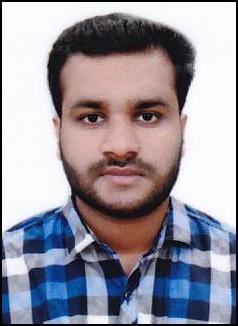 SUSHIL Email: sushil.383412@2freemail.com CAREER OBJECTIVEAspiring for suitable job to establish my growth in creative environment in which I can use my skills and hard work to prove myself.EDUCATIONAL QUALIFICATIONS.S.L.CHIGHER SECONDARYCOMPUTER QUALIFICATIONBasic KnowledgeEXPERIENCEWorked as Sales Man in Lulu Hypermarket (Grocery food and non-food) Oman for 2 years.1 year Experience Van Sale IN P&G Sabari Distribution Kannur.2 years experience Sales executive in Gadre Marine Exports Pvt Ltd Kannur,KearalaDECLARATIONI hereby declare that the above information are true and correct to the best of my knowledge andbelief.PERSONAL DETAILSDate of Birth:26th December 1993Religion:HinduGender:MaleMarital Status:SingleNationality:IndianLanguages:English, Tamil, Hindi, Arabic, MalayalamPASSPORT DETAILSDate of issue:11/02/2015Date of expiry:10/02/2025Place of issue:Kozhikode